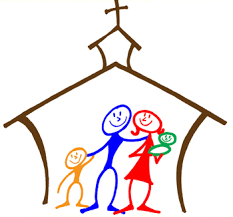 CHURCH ATTENDANCEAverage Church attendance for the month of August 2018:	119Average Church attendance for the month of August 2019:	115REPORT OF CONTRIBUTIONSFor the month of August 2019Budget Income: General Fund:  $13,287.00   Loose Offering: $758.00                                 TOTAL:  $14,045.00  Non-Budget Income:  Trustees: $740.00   Missions: $130.00  Stained Glass Windows: $835.00	OCTOBER ALTAR GUILD:Janet Schave and Carolyn Collings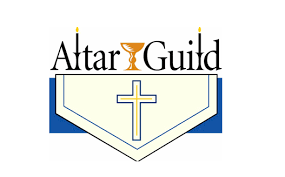 NOVEMBER BIRTHDAYSNovember 1:  Elaine Reinke	 5:  Denee Schave      6:  Ronald Koglin				      Willard Reinke	    7:  Dylan Burton            8:  Ben Schelke          	   9:  Christopher Golden			        Rachel Voss	        Joyce Friedland 							         Loree Lindner						         Jean Lindner 10:  Charlene Sharrard    11:  Dennis Kelley	 12:  Ivan Adkins				          Anita Schave	        Jeff Kowaleski						        Dave Burkhard13:  Lisa Leese		 14:  Jessica Woodke	      15:   Ty Woodke	        Ronald Mausolf	         Jonathan Maschke	 Sharon Fuhrman       Sandra Wohlford          Ricky Finkel	                                    Nelson Erbisch16:  Claire Burton	17:  Cheryl Neuenfeldt      18:  Kristen Weiss			         Wade Cohoon	19:  Sharon Joy	24:  Carol Woodke	     26:  Randy Schulte                             			        Carsyn Pawlowski	Wyatt Hoody27:  Dennis Zick	29:  Phyllis WillIf there are any corrections for the birthday calendar, please call the Church Office @ 428-4140.  Thanks!  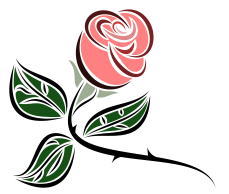 November AnniversaryNovember   3:   Ivan & Betty Adkins		       7:	Dave & Mary Burkhard	        11:  Todd & Connie Maschke					               Kristen & Steven Weiss                  13:   Joe & Sandy Landenberg       18:  Harlan & Ann Reinke				